INDICAÇÃO Nº 1927/2020Sugere ao Poder Executivo Municipal operação tapa buraco na Avenida Alfredo Contatto, altura do nº 249, no bairro Jardim São Fernando.Excelentíssimo Senhor Prefeito Municipal, Nos termos do Art. 108 do Regimento Interno desta Casa de Leis, dirijo-me a Vossa Excelência para sugerir que, por intermédio do Setor competente, execute operação tapa buraco na Avenida Alfredo Contatto, altura do nº 249, no bairro Jardim São Fernando.Justificativa:No local há um grande buraco, motivo pelo qual comerciantes procuraram este vereador para intermédio com a Prefeitura no sentido de resolver o problema existente no asfalto.Plenário “Dr. Tancredo Neves”, em 11 de setembro de 2.020.JOSÉ ANTÔNIO FERREIRA“Dr. José”-vereador-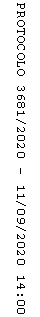 